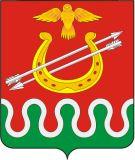 Администрация Боготольского районаКрасноярского краяПОСТАНОВЛЕНИЕг. Боготол февраля 2024 года								№ ____-пО внесении изменений в постановление администрации Боготольского района от 22.04.2014 № 216-п «Об утверждении муниципальной программы Боготольского района «Поддержка инициативных граждан, общественных объединений, социально ориентированных некоммерческих организаций, осуществляющих деятельность на территории Боготольского района»В соответствии со статьей 179 Бюджетного кодекса Российской Федерации, постановлением администрации Боготольского района от 05.08.2013 №560-п «Об утверждении порядка принятия решений о разработке муниципальных программ Боготольского района Красноярского края, их формировании и реализации», руководствуясь статьёй 18 Устава Боготольского районаПОСТАНОВЛЯЮ:1. Внести в постановление администрации Боготольского района от 22.04.2014 № 216-п «Об утверждении муниципальной программы Боготольского района Красноярского края «Поддержка инициативных граждан, общественных объединений, социально ориентированных некоммерческих организаций, осуществляющих деятельность на территории Боготольского района» следующие изменения:- Муниципальную программу Боготольского района «Поддержка инициативных граждан, общественных объединений, социально ориентированных некоммерческих организаций, осуществляющих деятельность на территории Боготольского района» изложить в редакции согласно приложению к настоящему постановлению.2. Контроль за исполнением постановления возложить на заместителя Главы района по социальным вопросам Цупель Н.А.3. Опубликовать настоящее постановление в периодическом печатном издании «Официальный вестник Боготольского района» и разместить на официальном сайте Боготольского района в сети Интернет www.bogotol-r.ru.4. Постановление вступает в силу после его официального опубликования.Глава Боготольского района						Н.В. БакуневичПриложениек постановлениюадминистрации Боготольского районаот __ февраля 2024 № ___ - пМуниципальная программа Боготольского района «Поддержка инициативных граждан, общественных объединений, социально ориентированных некоммерческих организаций, осуществляющих деятельность на территории Боготольского района»1.Паспортмуниципальной программы Боготольского района«Поддержка инициативных граждан, общественных объединений, социально ориентированных некоммерческих организаций, осуществляющих деятельность на территории Боготольского района»Приложение № 1к Паспорту Программы «Поддержка инициативных граждан, общественных объединений, социально ориентированных некоммерческих организаций, осуществляющих деятельность на территории Боготольского района»Перечень целевых показателей муниципальной программы Боготольского района с указанием планируемых к достижению значений в результате реализации муниципальной программы Боготольского района2. Характеристика текущего состояния социально – экономического развития в сфере поддержки инициативных граждан, общественных объединений, социально ориентированных некоммерческих организаций, осуществляющих деятельность на территории Боготольского района с указанием основных показателей социально – экономического развития Боготольского районаФормирование гражданского общества является одной из важнейших задач для современной России. Важной характеристикой гражданского общества является достижение высокого уровня самоорганизации и саморегуляции его членов. Гражданское общество выполняет ряд важных социальных функций. На базе ассоциаций гражданского общества создаются и развиваются механизмы общественного самоуправления, формируется общественное мнение. Оно располагает средствами, с помощью которых может заставить индивида соблюдать общественные нормы, обеспечить социализацию и воспитание граждан. Гражданское общество призвано играть стабилизирующую роль, создавать прочные структуры, на которых держится вся общественная жизнь. Примечательно, что власти всех уровней сами готовы этому содействовать, выделять средства общественным организациям для осуществления их проектов.Красноярский край - один из регионов, для которого развитие гражданского общества входит в число наиболее приоритетных направлений. Идет диалог власти и общества. С 2009 года в крае действовали целевые программы, направленные на содействие развитию гражданского общества в Красноярском крае, в рамках которых проводятся мероприятия по гражданскому образованию, лекции по развитию гражданской культуры, "круглые столы" по развитию гражданского общества в районах Красноярского края, издаются и распространяются информационно-методические бюллетени. Проводится Гражданский форум, как площадка тиражирования опыта некоммерческих организаций и обсуждения вопросов развития гражданского общества на территории Красноярского края. Активно используются местными сообществами ресурсы сайта "Гражданское общество в Красноярском крае" www.gokrk.ru, сайта государственной грантовой программы Красноярского края "Партнерство" www.kras-grant.ru. Реализация данных программ побуждает рост общественного самосознания и социальной активности населения и общественных объединений Красноярского края.Боготольский район активно включился в процесс формирования и развития гражданского общества. На сегодняшний день в муниципальном образовании создаются некоммерческие организации, в которые входят социально активные, ответственные, неравнодушные к судьбе своего района граждане. Гражданское общество проявляет себя в первую очередь через общественную активность своих членов, поэтому органы местного самоуправления Боготольского района прилагают все усилия для поддержания инициативы отдельных инициативных граждан, общественных объединений и иных некоммерческих организаций, направленных на социально ориентированные цели, и оказывают поддержку социально ориентированным некоммерческим организациям при условии осуществления ими деятельности в соответствии с Федеральным законом от 12.01.1996г. №7-ФЗ (ред. 02.07.2021г.).На 1 января 2023 года на территории Боготольского района зарегистрированы и осуществляют деятельность на муниципальном уровне 4 некоммерческие организации, в 8 сельсоветах района действуют инициативные группы жителей. Ниже приведены данные по некоммерческим организациям, зарегистрированным на территории Боготольского района.  , зарегистрированных на территории Боготольского района, в муниципальном образовании осуществляют свою деятельность организации, имеющие межрайонный или региональный статус, в том числе Местная общественная организация участников боевых действий «Гранит» г. Боготола и Боготольского района, АНО Комплексный центр социального обслуживания населения «Лидер», АНО Региональный центр инициатив «Шаги к успеху», Благотворительный фонд социальной поддержки «Сила Сибири». Некоммерческие организации и инициативные группы ведут работу с различными категориями населения, оказывают социальные услуги социально-незащищенным слоям населения, проводят социально-значимые мероприятия и акции, реализуют социальные проекты. Реализация социальных проектов стала одним из важнейших направлений социально-экономической деятельности некоммерческих организаций на территории Боготольского района. Некоммерческие организации и инициативные группы Боготольского района ежегодно получают гранты и субсидии на реализацию социальных и социокультурных проектов из различных фондов и грантовых программ. В период с 2018 по 2022 год включительно на территории района некоммерческими организациями и инициативными группами было реализовано около 50 социальных проектов.В Боготольском районе некоммерческим организациям и инициативным группам граждан оказываются следующие виды поддержки: финансовая (предоставление субсидий на реализацию социальных проектов), имущественная (предоставление на безвозмездной или льготной основе помещений, оборудования для осуществлений основной деятельности), информационная (размещение информации о деятельности СОНКО, действующих грантовых конкурсах, реализации проектов на официальном сайте, в социальных сетях района), консультационно-методическая (проведение методических семинаров для членов СОНКО, проектных команд и инициативных граждан). Так же муниципалитет, сельские поселения и муниципальные учреждения района оказывают содействие в реализации проектов СОНКО. Большое значение в муниципалитете сегодня придается проектной деятельности, которая прочно вошла в жизнь многих организации и отдельных граждан. Проекты, направленные на решение или смягчение социальных проблем, реализуются как общественными организациями, так и активными гражданами, работающими в бюджетной сфере. Целевыми группами в проектах выступают пожилые граждане, инвалиды, дети и молодёжь, семьи, в том числе попавшие в трудную жизненную ситуацию.Однако, несмотря на реализуемые в муниципалитете меры поддержки СОНКО и инициативных групп, процесс становления институтов гражданского общества в Боготольском районе развивается недостаточно эффективно. С 2018 года на территории района зарегистрирована одна новая некоммерческая организация. Действующие на территории района НКО, несмотря на активную реализацию социальных и социокультурных проектов, пока не готовы оказывать населению социальные услуги на постоянной основе и войти в реестр поставщиков социальных услуг. Это объясняется тем, что инициативные группы граждан, действующие в сельских поселениях, не видят необходимости в институциализации своего статуса (преобразование в организацию), либо боятся трудностей, с которыми им придется столкнуться после регистрации некоммерческой организации в качестве юридического лица. Как для потенциальных, так и для действующих СОНКО основной проблемой является ведение бухгалтерского учета организации. Согласно законодательству РФ, некоммерческие организации ведут бухгалтерский учет на общих основаниях, а значит должны иметь штатного бухгалтера или передать ведение бухгалтерии на аутсорсинг. Отсутствие постоянного источника финансирования у СОНКО не позволяет этого сделать. Решением этой проблемы может стать частичное ведение бухгалтерского учета некоммерческих организаций МКУ «Межведомственная централизованная бухгалтерия» Боготольского района. На эту помощь могут рассчитывать СОНКО, активно работающие и реализующие социальные и социокультурные проекты на территории Боготольского района.Введение новых видов и механизмов поддержки будет стимулировать инициативные группы к созданию и юридическому оформлению новых общественных организаций, а действующие НКО к введению новых социальных услуг для населения. Важным условием успешной реализации Программы является управление рисками с целью минимизации их влияния на достижение целей Программы.Финансовые риски связаны с возможными кризисными явлениями в мировой и российской экономике, которые могут привести к снижению объемов финансирования программных мероприятий за счет бюджетов всех уровней бюджетной системы Российской Федерации.Остальные виды рисков связаны со спецификой целей и задач Программы. Финансирование мероприятий Программы в очередном финансовом году будет осуществляться с учетом результатов мониторинга и оценки эффективности реализации в отчётном периоде.Преодоление рисков возможно путем повышения эффективности бюджетных расходов, в том числе за счет оптимизации муниципальных закупок без снижения объемов и качества оказываемых услуг, а также перераспределения финансовых ресурсов, имеющихся в районном бюджете, и экономии бюджетных расходов.В целях управления указанными рисками в процессе реализации Программы предусматриваются:мониторинг выполнения Программы;осуществление внутреннего контроля исполнения мероприятий Программы;перераспределение объемов финансирования Программы в зависимости от складывающейся ситуации в сфере содействия развитию гражданского общества Боготольского района.Основной мерой управления рисками реализации Программы являются меры правового регулирования.3.Приоритеты и цели социально-экономического развития в сфере поддержки инициативных граждан, общественных объединений, социально ориентированных некоммерческих организаций, осуществляющих  деятельность на территории Боготольского района, описание основных целей и задач программы, тенденции социально – экономического развития в сфере поддержки инициативных граждан, общественных объединений, социально ориентированных некоммерческих организаций, осуществляющих  деятельность на территории Боготольского районаОсновными приоритетами в сфере содействия развитию гражданского общества являются повышение социальной мобильности и гражданской активности уже существующих некоммерческих организаций и стимулирование инициативных групп сельских территорий к юридическому оформлению своего статуса в различных формах НКО.Данные приоритеты формируют цель Программы - создание условий для развития гражданского общества, повышения социальной активности населения, развития социально ориентированных некоммерческих организаций, реализующих социальные проекты на территории Боготольского района.Целевым показателем является доля некоммерческих организаций, получивших поддержку от общего количества СОНКО, реализующих социальные проекты на территории Боготольского района.Реализация Программы направлена на достижение следующих задач:1.	Содействие формированию информационного пространства, способствующего развитию гражданских инициатив, в том числе информационная поддержка, пропаганда и популяризация социально ориентированных некоммерческих организаций и инициативных объединений граждан;2.	Финансовая, имущественная, мотивационная поддержка активных граждан, общественных объединений, социально ориентированных некоммерческих организаций, занимающихся решением социальных проблем на территории Боготольского района;3.	Консультационно-методическая поддержка социально ориентированных некоммерческих организаций, инициативных объединений граждан, а также поддержка в области подготовки, переподготовки и повышения квалификации работников и добровольцев социально ориентированных некоммерческих организаций.Программа должна обеспечить:развитие механизмов взаимодействия социально ориентированных некоммерческих организаций, общественных объединений без статуса юридического лица, отдельных гражданских активистов, исполнительной власти, бизнеса, призванных содействовать реализации программ развития территорий;развитие инфраструктуры информационно-методической, консультационной поддержки социально ориентированных некоммерческих организаций, общественных объединений без статуса юридического лица, отдельных гражданских активистов;упрочение гражданского самосознания и духовной общности населения Боготольского района, Красноярского края, осознание и самосознание человека, как члена гражданского общества.4. Прогноз конечных результатов программы, характеризующих целевое состояние (изменение состояния) уровня и качества жизни населения, социально – экономическое развитие в сфере поддержки инициативных граждан, общественных объединений, социально ориентированных некоммерческих организаций, осуществляющих  деятельность на территории Боготольского района с указанием основных показателей социально – экономического развития Боготольского района, экономики, степени реализации других общественно значимых интересовПоказатели результативности Программы приведены в приложении №4 к муниципальной программе «Поддержка инициативных граждан, общественных объединений, социально ориентированных некоммерческих организаций, осуществляющих деятельность на территории Боготольского      района»5. Информация по подпрограммам, отдельным мероприятиям ПрограммыВ рамках Программы реализация подпрограмм и отдельных мероприятий не предусмотрена.6. Информация об основных мерах правового регулирования в сфере содействия развитию гражданского обществаВ рамках Программы меры правового регулирования в сфере содействия развитию гражданского общества не предусмотрены.7.Информация о ресурсном обеспечении ПрограммыВ рамках Программы планируемые расходы распределены следующим образом:Общий объем финансирования программы3 386,17 тыс. рублей, в том числе1 394,17 тыс. рублей из краевого бюджета,1 992,0 тыс. рублей из районного бюджета,из них по годам:2014 год – 240,0 тыс. руб., в том числе200,0 тыс. рублей из краевого бюджета,40,0 тыс. рублей из районного бюджета;2015 год – 240,0 тыс. руб., в том числе200,0 тыс. рублей из краевого бюджета,40,0 тыс. рублей из районного бюджета;2016 год – 40,0 тыс. руб., в том числе0,0 тыс. рублей из краевого бюджета,40,0 тыс. рублей из районного бюджета;2017 год – 372,2 тыс. руб., в том числе312,2 тыс. рублей из краевого бюджета,60,0 тыс. рублей из районного бюджета;2018 год – 60,0 тыс. руб., в том числе0,0 тыс. рублей из краевого бюджета,60,0 тыс. рублей из районного бюджета;2019 год – 42,0 тыс. руб., в том числе0,0 тыс. рублей из краевого бюджета,42,0 тыс. рублей из районного бюджета;2020 год – 0,0 тыс. руб., в том числе0,00 тыс. рублей из краевого бюджета,0,00 тыс. рублей из районного бюджета;2021 год – 0,0 тыс. руб., в том числе0,0 тыс. рублей из краевого бюджета,0,0 тыс. рублей из районного бюджета;2022 год – 656,6 тыс. руб., в том числе314,6 тыс. рублей из краевого бюджета,342,0 тыс. рублей из районного бюджета.2023 год – 709,37 тыс. руб., в том числе367,37тыс. рублей из краевого бюджета,342,0 тыс. рублей из районного бюджета;2024 год – 342,0 тыс. руб., в том числе0,0 тыс. рублей из краевого бюджета,342,0 тыс. рублей из районного бюджета.2025 год – 342,0 тыс. руб., в том числе0,0 тыс. рублей из краевого бюджета,342,0 тыс. рублей из районного бюджета2026 год – 342,0 тыс. руб., в том числе0,0 тыс. рублей из краевого бюджета,342,0 тыс. рублей из районного бюджета.8. Информация о мероприятиях, реализуемых в рамках муниципально - частного партнерстваВ рамках Программы мероприятия, реализуемые в рамках муниципально - частного партнерства не предусмотрены.9. Информация о мероприятиях, направленных на развитие сельских территорийВ рамках Программы мероприятия, направленные на развитие сельских территорий не предусмотрены.10. Механизм реализации мероприятий ПрограммыВ соответствии с п.4.3 Порядка принятия решений о разработке муниципальных программ Боготольского района Красноярского края, их формирования и реализации, утвержденного постановлением администрации Боготольского района от 05.08.2013 №560 – п «Об утверждении Порядка принятия решений о разработке муниципальных программ Боготольского района Красноярского края, их формирования и реализации» Программа дополнена приложением №.3 «Перечень мероприятий необходимых для реализации Программы»Решение задач Программы достигается путем реализации мероприятий.Для решения задачи 1 Программы «Содействие формированию информационного пространства, способствующего развитию гражданских инициатив, в том числе информационной поддержке, пропаганде и популяризации социально ориентированных некоммерческих организаций и инициативных объединений граждан» предусмотрены следующие мероприятия:Мероприятие № 1 Размещение информации о деятельности СОНКО, мерах поддержки, наполнение и актуализация раздела на официальном сайте Боготольского района, выпуск информационных бюллетеней и брошюр на тему развития гражданской активностиМеханизм реализации: Данное мероприятия реализуется ежегодно в течение отчётного года. В рамках реализации мероприятия на официальном сайте муниципального образования создан отдельный информационный раздел «Поддержка СОНКО», где размещается актуальная информация о мерах поддержки СОНКО и инициативных групп района, реализованных ими проектах, ссылки на федеральные и краевые информационные ресурсы для СОНКО. Так же в течение отчётного года в новостном разделе официального сайта Боготольского района будет опубликовано не менее 5 материалов, освещающих деятельность СОНКО и инициативных групп в отчётном году.Реализация данного мероприятия позволит повысить уровень информированности населения о деятельности некоммерческих организаций.Мероприятие №2 «Проведение районного фестиваля проектов, реализованных на территории Боготольского района».Механизм реализации: Данное мероприятие реализуется ежегодно в конце текущего года. В рамках мероприятия некоммерческие организации, инициативные группы и учреждения Боготольского района презентуют результаты работы по продвижению и реализации гражданских инициатив, реализации социальных проектов. Реализация данного мероприятия позволит позиционировать лучшие социальные практики и будет мотивировать инициативные группы граждан к реализации собственных инициатив. На фестивале будет представлено не менее 5-и проектов;Для решения задачи 2 «Финансовая, имущественная, мотивационная поддержка активных граждан, общественных объединений, социально ориентированных некоммерческих организаций, занимающихся решением социальных проблем на территории Боготольского района» предусмотрены мероприятия:Мероприятие №1«Предоставление субсидии СОНКО на конкурсной основе для реализации социальных проектов».Механизм реализации: Данное мероприятие реализуется ежегодно путем предоставления СОНКО на конкурсной основе грантов в форме субсидии из бюджета муниципального образования на реализацию социальных программ, проектов в соответствии с Порядком предоставления грантов в форме субсидий СОНКО на реализацию социальных проектов, утверждённым постановлением администрации Боготольского района от 21.06.2021 №251-п.Данное мероприятие способствует развитию некоммерческих организаций на территории района, их устойчивой деятельности и повышения мотивации к реализации проектов, соответственно, увеличению количества проектов, направленных на решение социальных проблем.Мероприятие №2 «Приобретение специализированного оборудования, используемого для оказания имущественной поддержки активных граждан, общественных объединений, СОНКО»Реализация мероприятия №2 программы осуществляется путем заключения муниципальных контрактов в рамках утвержденной бюджетной сметы в соответствии с Федеральным законом от 05.04.2013 № 44-ФЗ «О контрактной системе в сфере закупок товаров, работ услуг для обеспечения государственных и муниципальных нужд». Данное мероприятие позволит создать базу специализированного оборудования, технических средств, которые будут предоставляться во временное пользование СОНКО, а также использоваться для проведения мероприятий по развитию и поддержке гражданских инициатив.Федеральный закон от 12.01.1996 N 7-ФЗ (ред. от 25.12.2023) "О некоммерческих организациях" (с изм. и доп., вступ. в силу с 01.01.2024)Реализация мероприятия №3 программы осуществляется путем заключения муниципальных контрактов в рамках утвержденной бюджетной сметы в соответствии с Федеральным законом от 05.04.2013 № 44-ФЗ «О контрактной системе в сфере закупок товаров, работ услуг для обеспечения государственных и муниципальных нужд». Для решения Задачи 3 «Консультационно-методическая поддержка социально ориентированных некоммерческих организаций, инициативных объединений граждан, а также поддержка в области подготовки, переподготовки и повышения квалификации работников и добровольцев социально ориентированных некоммерческих организаций» предусмотрены следующие мероприятия:Для решения Задачи 3 «Консультационно-методическая поддержка социально ориентированных некоммерческих организаций, инициативных объединений граждан, а также поддержка в области подготовки, переподготовки и повышения квалификации работников и добровольцев социально ориентированных некоммерческих организаций» предусмотрены следующие мероприятия:Мероприятие №1«Организация работы консультационного пункта при отделе культуры, молодёжной политики, спорта администрации района для гражданских активистов, представителей НКО».Механизм реализации: в рамках данного мероприятия будет организована работа постоянно-действующего консультационного пункта, в который обратиться не менее 60 представителей СОНКО, гражданских активистов.Мероприятие №2 «Проведение обучающих семинаров, тренингов на темы развития гражданского общества, деятельности СОНКО, социального проектирования, информационного продвижения»Механизм реализации: в рамках реализации мероприятия ежегодно проводятся семинары, в том числе с привлечением консультантов и специалистов из ресурсных центров г. Красноярска, других НКО региона, страны. Мероприятие реализуется ежегодно в период с 1 марта по 30 ноября.Реализация мероприятия №2 «Проведение обучающих семинаров, тренингов на темы развития гражданского общества, деятельности СОНКО, социального проектирования, информационного продвижения» программы осуществляется путем заключения муниципальных контрактов в рамках утвержденной бюджетной сметы в соответствии с Федеральным законом от 05.04.2013 № 44-ФЗ «О контрактной системе в сфере закупок товаров, работ услуг для обеспечения государственных и муниципальных нужд». Реализация данного мероприятия будет способствовать появлению большего количества гражданских инициатив на местах, повышению уровня компетенции членов некоммерческих организаций, повышению качества социальных проектов.Финансирование Программы осуществляется за счет средств районного бюджета и средств субсидии краевого бюджета, предоставляемых на конкурсной основе.Средства районного бюджета предусматриваются на софинансирование краевой субсидии.При поступлении средств субсидии из краевого бюджета финансовое управление финансирует получателей субсидии (социально ориентированные некоммерческие организации, осуществляющие свою деятельность на территории Боготольского района) в соответствии со сводной бюджетной росписью районного бюджета в пределах лимитов бюджетных средств, предусмотренных главным распорядителем.Средства субсидии направляются на поддержку социально ориентированных некоммерческих организаций, осуществляющих свою деятельность на территории Боготольского района.11. Реализация и контроль за ходом выполнения ПрограммыТекущее управление реализацией Программы осуществляется ответственным исполнителем Программы – отделом культуры, молодёжной политики и спорта администрации Боготольского района.Ответственный исполнитель Программы несет ответственность за ее реализацию, достижение конечного результата, целевое и эффективное использование финансовых средств, выделяемых на выполнение программы.Главным распорядителем средств, предусмотренных на реализацию мероприятий Программы, является администрация Боготольского района. Ответственным исполнителем Программы является отдел культуры, молодёжной политики и спорта администрации Боготольского района.Ответственным исполнителем Программы осуществляется:отбор исполнителей мероприятий Программы, реализуемых ответственным исполнителем Программы;координация деятельности соисполнителей Программы в ходе реализации мероприятий Программы;контроль за ходом реализации мероприятий Программы, реализуемых ответственным исполнителем Программы;подготовка отчётов о реализации Программы.Формирование отчётности о реализации подпрограммы оформляется по форме и содержанию в соответствии с требованиями к отчёту о реализации муниципальной программы, утверждёнными постановлением администрации Боготольского района от 05.08.2013 №560-п «Об утверждении Порядка принятия решений о разработке муниципальных программ Боготольского района Красноярского края, их формирования и реализации». Отчёт о реализации Программы за первое полугодие отчётного года представляется в срок не позднее 10-го августа отчётного года по соответствующим формам. Годовой отчёт о ходе реализации Программы формируется ответственным исполнителем и представляется в отдел экономики и планирования до 1 марта года, следующего за отчётным.Внутренний муниципальный финансовый контроль осуществляет Администрация Боготольского района (орган внутреннего муниципального финансового контроля) в соответствии с Постановлением администрации Боготольского района от 06.05.2016 № 152-п «Об утверждении Порядка осуществления органом внутреннего муниципального финансового контроля полномочий по внутреннему муниципальному финансовому контролю».Внешний муниципальный финансовый контроль осуществляет Контрольно-счётный орган Боготольского района Красноярского края в соответствии с Решением Боготольского района Совета депутатов от 12.05.2023 №25-245 «Об утверждении Положения о Контрольно-счетном органе Боготольского района Красноярского края» и Распоряжением Контрольно-счетного органа Боготольского района Красноярского края от 18.05.2023 № 1-р «Об утверждении Регламента Контрольно- счётного органа Боготольского района Красноярского края».Приложение № 1к муниципальной программе«Поддержка инициативных граждан,общественных объединений,социально ориентированных некоммерческих организаций, осуществляющих деятельность на территории Боготольского района».Информацияо ресурсном обеспечении муниципальной программы Боготольского района за счет средств районного бюджета, в том числе средств, поступивших из бюджетов других уровней бюджетной системы (с расшифровкой по главным распорядителям средств районного бюджета, в разрезе подпрограмм, отдельных мероприятий Программы (тыс. рублей)Приложение № 2 к муниципальной программе«Поддержка инициативных граждан, общественныхобъединений, социально ориентированных некоммерческихорганизаций, осуществляющих деятельностьна территории Боготольского района»Информация об источниках финансирования подпрограмм, отдельных мероприятий муниципальной программы Боготольского района (средства районного бюджета, в том числе средства, поступившие из бюджетов других уровней бюджетной системы)Приложение № 3к муниципальной программе«Поддержка инициативных граждан, общественных объединений, социально ориентированных некоммерческих организаций, осуществляющих деятельность на территории Боготольского района»Перечень мероприятий необходимых для реализации ПрограммыПриложение № 4 к муниципальной программе«Поддержка инициативных граждан, общественных объединений, социально ориентированных некоммерческих организаций, осуществляющих деятельность на территории Боготольскогорайона»Перечень и значения показателей результативности ПрограммыНаименование муниципальной программыМуниципальная программа Боготольского района «Поддержка инициативных граждан, общественных объединений, социально ориентированных некоммерческих организаций, осуществляющих деятельность на территории Боготольского района». (далее – Программа)Основания для разработки Программы Статьи 69.1, 72, 78, 179 Бюджетного кодекса Российской Федерации; Федеральный закон от 12.01.1996 №7-ФЗ «О некоммерческих организациях»;Постановление Правительства Красноярского края от 30.09.2013 №509-п «Об утверждении государственной программы Красноярского края «Содействие развитию гражданского общества»;Постановление администрации Боготольского района от 05.08.2013 №560-п «Об утверждении Порядка принятия решений о разработке муниципальных программ Боготольского района Красноярского края, их формировании и реализации»;Распоряжение администрации Боготольского района от 07.08.2013 №160-р. «Об утверждении перечня муниципальных программ Боготольского района»Ответственный исполнитель Программы Администрация Боготольского района - отдел культуры, молодёжной политики и спорта администрации Боготольского районаСоисполнители ПрограммыОтсутствуютПеречень подпрограмм и отдельных мероприятий ПрограммыОтсутствуютЦель ПрограммыСоздание условий для развития гражданского общества, повышения социальной активности населения, развития социально ориентированных некоммерческих организаций, реализующих социальные проекты на территории Боготольского района.Задачи ПрограммыСодействие формированию информационного пространства, способствующего развитию гражданских инициатив, в том числе информационная поддержка, пропаганда и популяризация социально ориентированных некоммерческих организаций и инициативных объединений граждан;Финансовая, имущественная, мотивационная поддержка активных граждан, общественных объединений, социально ориентированных некоммерческих организаций, занимающихся решением социальных проблем на территории Боготольского района;Консультационно-методическая поддержка социально ориентированных некоммерческих организаций, инициативных объединений граждан, а также поддержка в области подготовки, переподготовки и повышения квалификации работников и добровольцев социально ориентированных некоммерческих организацийЭтапы и сроки реализации Программы2014-2030 годы (без деления на этапы) Перечень целевых показателей Программы с указанием планируемых к достижению значений в результате реализации Программы (приложение к паспорту Программы)Целевые показатели:Доля некоммерческих организаций, получивших поддержку от общего количества СОНКО, реализующих социальные проекты на территории Боготольского района, к 2030 году- 70%Информация по ресурсному обеспечению Программы, в том числе по годам реализации ПрограммыОбщий объем финансирования программы3 386,17 тыс. рублей, в том числе1 394,17 тыс. рублей из краевого бюджета,1 992,0 тыс. рублей из районного бюджета,из них по годам:2014 год – 240,0 тыс. руб., в том числе200,0 тыс. рублей из краевого бюджета,40,0 тыс. рублей из районного бюджета;2015 год – 240,0 тыс. руб., в том числе200,0 тыс. рублей из краевого бюджета,40,0 тыс. рублей из районного бюджета;2016 год – 40,0 тыс. руб., в том числе0,0 тыс. рублей из краевого бюджета,40,0 тыс. рублей из районного бюджета;2017 год – 372,2 тыс. руб., в том числе312,2 тыс. рублей из краевого бюджета,60,0 тыс. рублей из районного бюджета;2018 год – 60,0 тыс. руб., в том числе0,0 тыс. рублей из краевого бюджета,60,0 тыс. рублей из районного бюджета;2019 год – 42,0 тыс. руб., в том числе0,0 тыс. рублей из краевого бюджета,42,0 тыс. рублей из районного бюджета;2020 год – 0,0 тыс. руб., в том числе0,00 тыс. рублей из краевого бюджета,0,00 тыс. рублей из районного бюджета;2021 год – 0,0 тыс. руб., в том числе0,0 тыс. рублей из краевого бюджета,0,0 тыс. рублей из районного бюджета;2022 год – 656,6 тыс. руб., в том числе314,6 тыс. рублей из краевого бюджета,342,0 тыс. рублей из районного бюджета.2023 год – 709,37 тыс. руб., в том числе367,37тыс. рублей из краевого бюджета,342,0 тыс. рублей из районного бюджета;2024 год – 342,0 тыс. руб., в том числе0,0 тыс. рублей из краевого бюджета,342,0 тыс. рублей из районного бюджета.2025 год – 342,0 тыс. руб., в том числе0,0 тыс. рублей из краевого бюджета,342,0 тыс. рублей из районного бюджета2026 год – 342,0 тыс. руб., в том числе0,0 тыс. рублей из краевого бюджета,342,0 тыс. рублей из районного бюджета.№ п/пЦели, целевые показатели, муниципальной программыЦели, целевые показатели, муниципальной программыЕд. измеренияГод, предшествующий  реализации муниципальной программыГоды реализации муниципальной программыГоды реализации муниципальной программыГоды реализации муниципальной программыГоды реализации муниципальной программыГоды реализации муниципальной программыГоды реализации муниципальной программыГоды реализации муниципальной программыГоды реализации муниципальной программыГоды реализации муниципальной программыГоды реализации муниципальной программыГоды реализации муниципальной программыГоды реализации муниципальной программы№ п/пЦели, целевые показатели, муниципальной программыЦели, целевые показатели, муниципальной программыЕд. измеренияГод, предшествующий  реализации муниципальной программы201420152016201720182019202020212022202320242025Годы до конца реализации муниципальной программы в пятилетнем интервалеГоды до конца реализации муниципальной программы в пятилетнем интервале№ п/пЦели, целевые показатели, муниципальной программыЦели, целевые показатели, муниципальной программыЕд. измеренияГод, предшествующий  реализации муниципальной программы20142015201620172018201920202021202220232024202620301223456789101112131415161718Цель: Создание условий для развития гражданского общества, повышения социальной активности населения, развития социально ориентированных некоммерческих организаций, реализующих социальные проекты на территории Боготольского района.Цель: Создание условий для развития гражданского общества, повышения социальной активности населения, развития социально ориентированных некоммерческих организаций, реализующих социальные проекты на территории Боготольского района.Цель: Создание условий для развития гражданского общества, повышения социальной активности населения, развития социально ориентированных некоммерческих организаций, реализующих социальные проекты на территории Боготольского района.Цель: Создание условий для развития гражданского общества, повышения социальной активности населения, развития социально ориентированных некоммерческих организаций, реализующих социальные проекты на территории Боготольского района.Цель: Создание условий для развития гражданского общества, повышения социальной активности населения, развития социально ориентированных некоммерческих организаций, реализующих социальные проекты на территории Боготольского района.Цель: Создание условий для развития гражданского общества, повышения социальной активности населения, развития социально ориентированных некоммерческих организаций, реализующих социальные проекты на территории Боготольского района.Цель: Создание условий для развития гражданского общества, повышения социальной активности населения, развития социально ориентированных некоммерческих организаций, реализующих социальные проекты на территории Боготольского района.Цель: Создание условий для развития гражданского общества, повышения социальной активности населения, развития социально ориентированных некоммерческих организаций, реализующих социальные проекты на территории Боготольского района.Цель: Создание условий для развития гражданского общества, повышения социальной активности населения, развития социально ориентированных некоммерческих организаций, реализующих социальные проекты на территории Боготольского района.Цель: Создание условий для развития гражданского общества, повышения социальной активности населения, развития социально ориентированных некоммерческих организаций, реализующих социальные проекты на территории Боготольского района.Цель: Создание условий для развития гражданского общества, повышения социальной активности населения, развития социально ориентированных некоммерческих организаций, реализующих социальные проекты на территории Боготольского района.Цель: Создание условий для развития гражданского общества, повышения социальной активности населения, развития социально ориентированных некоммерческих организаций, реализующих социальные проекты на территории Боготольского района.Цель: Создание условий для развития гражданского общества, повышения социальной активности населения, развития социально ориентированных некоммерческих организаций, реализующих социальные проекты на территории Боготольского района.Цель: Создание условий для развития гражданского общества, повышения социальной активности населения, развития социально ориентированных некоммерческих организаций, реализующих социальные проекты на территории Боготольского района.Цель: Создание условий для развития гражданского общества, повышения социальной активности населения, развития социально ориентированных некоммерческих организаций, реализующих социальные проекты на территории Боготольского района.Цель: Создание условий для развития гражданского общества, повышения социальной активности населения, развития социально ориентированных некоммерческих организаций, реализующих социальные проекты на территории Боготольского района.Цель: Создание условий для развития гражданского общества, повышения социальной активности населения, развития социально ориентированных некоммерческих организаций, реализующих социальные проекты на территории Боготольского района.1.1Доля некоммерческих организаций, получивших поддержку от общего количества СОНКО, реализующих социальные проекты на территории Боготольского районаДоля некоммерческих организаций, получивших поддержку от общего количества СОНКО, реализующих социальные проекты на территории Боготольского района%-100100100100100100100100606070 707070Наименование некоммерческой организации2024 г.2024 г.Наименование некоммерческой организацииИмеет статус юридического лицаНе имеет статус юридического лицаКрасноярская региональная общественная организация поддержки общественных инициатив«По зову сердца»+Благотворительный фонд социальной поддержки «Во благо» Боготольского района+Автономная некоммерческая организация «Центр социальной помощи "БЕРЕГ"+Статус (муниципальная программа, подпрограмма)Наименование программы, подпрограммыНаименование ГРБСКод бюджетной классификацииКод бюджетной классификацииКод бюджетной классификацииКод бюджетной классификации2024 год2025 год2026 годИтого на 2024-2026 годыСтатус (муниципальная программа, подпрограмма)Наименование программы, подпрограммыНаименование ГРБСГРБСРзПрЦСРВР2024 год2025 год2026 годИтого на 2024-2026 годы1234567891011Муниципальная программа«Поддержка инициативных граждан, общественных объединений, социально ориентированных некоммерческих организаций, осуществляющих деятельность на территории Боготольского района»всего расходные обязательства по программеХХХХ342,0342,0342,01026,00Муниципальная программа«Поддержка инициативных граждан, общественных объединений, социально ориентированных некоммерческих организаций, осуществляющих деятельность на территории Боготольского района»в том числе по ГРБС:ХХХМуниципальная программа«Поддержка инициативных граждан, общественных объединений, социально ориентированных некоммерческих организаций, осуществляющих деятельность на территории Боготольского района»Администрация Боготольского района50101131600095790Х342,0342,0342,01026,00№ п/пСтатус (муниципальная программа, подпрограмма)Наименование муниципальной программы, подпрограммыУровень бюджетной системы/источники финансирования2024 год2025 год2026 годИтого на 2024-2026 годы12345678Муниципальная программаПоддержка инициативных граждан, общественных объединений, социально ориентированных некоммерческих организаций, осуществляющих  деятельность на территории Боготольского районаВсего342,00342,00342,001026,0Муниципальная программаПоддержка инициативных граждан, общественных объединений, социально ориентированных некоммерческих организаций, осуществляющих  деятельность на территории Боготольского районав том числе:0,000,000,000,00Муниципальная программаПоддержка инициативных граждан, общественных объединений, социально ориентированных некоммерческих организаций, осуществляющих  деятельность на территории Боготольского районафедеральный бюджет0,000,000,000,00Муниципальная программаПоддержка инициативных граждан, общественных объединений, социально ориентированных некоммерческих организаций, осуществляющих  деятельность на территории Боготольского районакраевой бюджет0,000,000,000,00Муниципальная программаПоддержка инициативных граждан, общественных объединений, социально ориентированных некоммерческих организаций, осуществляющих  деятельность на территории Боготольского районарайонный бюджет342,00342,00342,001026,0Муниципальная программаПоддержка инициативных граждан, общественных объединений, социально ориентированных некоммерческих организаций, осуществляющих  деятельность на территории Боготольского районавнебюджетные источники0,000,000,000,00Муниципальная программаПоддержка инициативных граждан, общественных объединений, социально ориентированных некоммерческих организаций, осуществляющих  деятельность на территории Боготольского районабюджеты муниципальных образований0,000,000,000,00Цели, задачи, мероприятия ПрограммыГРБС Код бюджетной классификацииКод бюджетной классификацииКод бюджетной классификацииКод бюджетной классификацииРасходы, в том числе по годам реализации программы, (тыс. руб.)Расходы, в том числе по годам реализации программы, (тыс. руб.)Расходы, в том числе по годам реализации программы, (тыс. руб.)Расходы, в том числе по годам реализации программы, (тыс. руб.)Ожидаемый непосредственный результат (краткое описание) от реализации программного мероприятия (в том числе в натуральном выражении)Цели, задачи, мероприятия ПрограммыГРБС ГРБСРзПрЦСРВР202420252026Итого на 2024-2026 годыОжидаемый непосредственный результат (краткое описание) от реализации программного мероприятия (в том числе в натуральном выражении)123456789101112Цель Программы: Создание условий для развития гражданского общества, повышения социальной активности населения, развития социально ориентированных некоммерческих организаций, реализующих социальные проекты на территории Боготольского районаЦель Программы: Создание условий для развития гражданского общества, повышения социальной активности населения, развития социально ориентированных некоммерческих организаций, реализующих социальные проекты на территории Боготольского районаЦель Программы: Создание условий для развития гражданского общества, повышения социальной активности населения, развития социально ориентированных некоммерческих организаций, реализующих социальные проекты на территории Боготольского районаЦель Программы: Создание условий для развития гражданского общества, повышения социальной активности населения, развития социально ориентированных некоммерческих организаций, реализующих социальные проекты на территории Боготольского районаЦель Программы: Создание условий для развития гражданского общества, повышения социальной активности населения, развития социально ориентированных некоммерческих организаций, реализующих социальные проекты на территории Боготольского районаЦель Программы: Создание условий для развития гражданского общества, повышения социальной активности населения, развития социально ориентированных некоммерческих организаций, реализующих социальные проекты на территории Боготольского районаЦель Программы: Создание условий для развития гражданского общества, повышения социальной активности населения, развития социально ориентированных некоммерческих организаций, реализующих социальные проекты на территории Боготольского районаЦель Программы: Создание условий для развития гражданского общества, повышения социальной активности населения, развития социально ориентированных некоммерческих организаций, реализующих социальные проекты на территории Боготольского районаЦель Программы: Создание условий для развития гражданского общества, повышения социальной активности населения, развития социально ориентированных некоммерческих организаций, реализующих социальные проекты на территории Боготольского районаЦель Программы: Создание условий для развития гражданского общества, повышения социальной активности населения, развития социально ориентированных некоммерческих организаций, реализующих социальные проекты на территории Боготольского районаЦель Программы: Создание условий для развития гражданского общества, повышения социальной активности населения, развития социально ориентированных некоммерческих организаций, реализующих социальные проекты на территории Боготольского районаЗадача 1.	Содействие формированию информационного пространства, способствующего развитию гражданских инициатив, в том числе информационная поддержка, пропаганда и популяризация социально ориентированных некоммерческих организаций и инициативных объединений гражданЗадача 1.	Содействие формированию информационного пространства, способствующего развитию гражданских инициатив, в том числе информационная поддержка, пропаганда и популяризация социально ориентированных некоммерческих организаций и инициативных объединений гражданЗадача 1.	Содействие формированию информационного пространства, способствующего развитию гражданских инициатив, в том числе информационная поддержка, пропаганда и популяризация социально ориентированных некоммерческих организаций и инициативных объединений гражданЗадача 1.	Содействие формированию информационного пространства, способствующего развитию гражданских инициатив, в том числе информационная поддержка, пропаганда и популяризация социально ориентированных некоммерческих организаций и инициативных объединений гражданЗадача 1.	Содействие формированию информационного пространства, способствующего развитию гражданских инициатив, в том числе информационная поддержка, пропаганда и популяризация социально ориентированных некоммерческих организаций и инициативных объединений гражданЗадача 1.	Содействие формированию информационного пространства, способствующего развитию гражданских инициатив, в том числе информационная поддержка, пропаганда и популяризация социально ориентированных некоммерческих организаций и инициативных объединений гражданЗадача 1.	Содействие формированию информационного пространства, способствующего развитию гражданских инициатив, в том числе информационная поддержка, пропаганда и популяризация социально ориентированных некоммерческих организаций и инициативных объединений гражданЗадача 1.	Содействие формированию информационного пространства, способствующего развитию гражданских инициатив, в том числе информационная поддержка, пропаганда и популяризация социально ориентированных некоммерческих организаций и инициативных объединений гражданЗадача 1.	Содействие формированию информационного пространства, способствующего развитию гражданских инициатив, в том числе информационная поддержка, пропаганда и популяризация социально ориентированных некоммерческих организаций и инициативных объединений гражданЗадача 1.	Содействие формированию информационного пространства, способствующего развитию гражданских инициатив, в том числе информационная поддержка, пропаганда и популяризация социально ориентированных некоммерческих организаций и инициативных объединений гражданЗадача 1.	Содействие формированию информационного пространства, способствующего развитию гражданских инициатив, в том числе информационная поддержка, пропаганда и популяризация социально ориентированных некоммерческих организаций и инициативных объединений гражданМероприятие 1:Размещение информации о деятельности СОНКО, мерах поддержки, наполнение и актуализация раздела на официальном сайте Боготольского района, выпуск информационных бюллетеней и брошюр на тему развития гражданской активности. Администрация Боготольского района501011316000757902440,000,000,000,00Опубликование на официальном сайте муниципального образования не менее 5-и материалов, освещающих деятельность СОНКО и инициативных групп Боготольского района в отчётном году, о деятельности НКО, грантовых конкурсах, реализованных проектах. Мероприятие 2:Проведение районного фестиваля проектов, реализованных на территории Боготольского районах501011316000757902440,000,000,000,00По итогам года на фестивале будет представлено не менее 5-и проектов, реализованных на территории муниципального образования.Задача 2.	Финансовая, имущественная, мотивационная поддержка активных граждан, общественных объединений, социально ориентированных некоммерческих организаций, занимающихся решением социальных проблем на территории Боготольского районаЗадача 2.	Финансовая, имущественная, мотивационная поддержка активных граждан, общественных объединений, социально ориентированных некоммерческих организаций, занимающихся решением социальных проблем на территории Боготольского районаЗадача 2.	Финансовая, имущественная, мотивационная поддержка активных граждан, общественных объединений, социально ориентированных некоммерческих организаций, занимающихся решением социальных проблем на территории Боготольского районаЗадача 2.	Финансовая, имущественная, мотивационная поддержка активных граждан, общественных объединений, социально ориентированных некоммерческих организаций, занимающихся решением социальных проблем на территории Боготольского районаЗадача 2.	Финансовая, имущественная, мотивационная поддержка активных граждан, общественных объединений, социально ориентированных некоммерческих организаций, занимающихся решением социальных проблем на территории Боготольского районаЗадача 2.	Финансовая, имущественная, мотивационная поддержка активных граждан, общественных объединений, социально ориентированных некоммерческих организаций, занимающихся решением социальных проблем на территории Боготольского районаЗадача 2.	Финансовая, имущественная, мотивационная поддержка активных граждан, общественных объединений, социально ориентированных некоммерческих организаций, занимающихся решением социальных проблем на территории Боготольского районаЗадача 2.	Финансовая, имущественная, мотивационная поддержка активных граждан, общественных объединений, социально ориентированных некоммерческих организаций, занимающихся решением социальных проблем на территории Боготольского районаЗадача 2.	Финансовая, имущественная, мотивационная поддержка активных граждан, общественных объединений, социально ориентированных некоммерческих организаций, занимающихся решением социальных проблем на территории Боготольского районаЗадача 2.	Финансовая, имущественная, мотивационная поддержка активных граждан, общественных объединений, социально ориентированных некоммерческих организаций, занимающихся решением социальных проблем на территории Боготольского районаЗадача 2.	Финансовая, имущественная, мотивационная поддержка активных граждан, общественных объединений, социально ориентированных некоммерческих организаций, занимающихся решением социальных проблем на территории Боготольского районаМероприятие 1: Предоставление субсидии СОНКО на конкурсной основе для реализации социальных проектов50101131600075790633342,0342,0342,01026,0Количество некоммерческих общественных организаций, получивших финансовую поддержку на реализацию социальных проектов– 2 организации ежегодно.Мероприятие 2:Приобретение специализированного оборудования, используемого для оказания имущественной поддержки активных граждан, общественных объединений, СО НКО501011316000757902440,00,00,00,0Количество некоммерческих организаций, получивших имущественную поддержку на реализацию социальных проектов – 2 организации ежегодноМероприятие 3:Проведение районного конкурса на вручение награды общественного признания «Открытое сердце»501011316000757903500,00,00,00,0Количество гражданских активистов, некоммерческих организаций, получивших мотивационную поддержку – не менее 10Задача 3: Консультационно-методическая поддержка социально ориентированных некоммерческих организаций, инициативных объединений граждан, а также поддержка в области подготовки, переподготовки и повышения квалификации работников и добровольцев социально ориентированных некоммерческих организацийЗадача 3: Консультационно-методическая поддержка социально ориентированных некоммерческих организаций, инициативных объединений граждан, а также поддержка в области подготовки, переподготовки и повышения квалификации работников и добровольцев социально ориентированных некоммерческих организацийЗадача 3: Консультационно-методическая поддержка социально ориентированных некоммерческих организаций, инициативных объединений граждан, а также поддержка в области подготовки, переподготовки и повышения квалификации работников и добровольцев социально ориентированных некоммерческих организацийЗадача 3: Консультационно-методическая поддержка социально ориентированных некоммерческих организаций, инициативных объединений граждан, а также поддержка в области подготовки, переподготовки и повышения квалификации работников и добровольцев социально ориентированных некоммерческих организацийЗадача 3: Консультационно-методическая поддержка социально ориентированных некоммерческих организаций, инициативных объединений граждан, а также поддержка в области подготовки, переподготовки и повышения квалификации работников и добровольцев социально ориентированных некоммерческих организацийЗадача 3: Консультационно-методическая поддержка социально ориентированных некоммерческих организаций, инициативных объединений граждан, а также поддержка в области подготовки, переподготовки и повышения квалификации работников и добровольцев социально ориентированных некоммерческих организацийЗадача 3: Консультационно-методическая поддержка социально ориентированных некоммерческих организаций, инициативных объединений граждан, а также поддержка в области подготовки, переподготовки и повышения квалификации работников и добровольцев социально ориентированных некоммерческих организацийЗадача 3: Консультационно-методическая поддержка социально ориентированных некоммерческих организаций, инициативных объединений граждан, а также поддержка в области подготовки, переподготовки и повышения квалификации работников и добровольцев социально ориентированных некоммерческих организацийЗадача 3: Консультационно-методическая поддержка социально ориентированных некоммерческих организаций, инициативных объединений граждан, а также поддержка в области подготовки, переподготовки и повышения квалификации работников и добровольцев социально ориентированных некоммерческих организацийЗадача 3: Консультационно-методическая поддержка социально ориентированных некоммерческих организаций, инициативных объединений граждан, а также поддержка в области подготовки, переподготовки и повышения квалификации работников и добровольцев социально ориентированных некоммерческих организацийЗадача 3: Консультационно-методическая поддержка социально ориентированных некоммерческих организаций, инициативных объединений граждан, а также поддержка в области подготовки, переподготовки и повышения квалификации работников и добровольцев социально ориентированных некоммерческих организацийМероприятие 1:Организация работы консультационного пункта при отделе культуры, молодёжной политики, спорта Администрации района для  гражданских активистов, представителей НКОхххх0,000,000,000,00Количество оказанных консультаций не менее 60Мероприятие 2:Проведение обучающих семинаров, тренингов на темы развития гражданского общества, деятельности СО НКО, социального проектирования, информационного продвижения.501011316000757902440,000,000,000,00Количество слушателей семинаров по вопросам организации работы СОНКО и социального проектирования – 45 человек ежегодно.Итого по Программехххх342,0342,0342,01026,0№ п/пЦель, показатели результативностиЕдиница измеренияИсточник информацииГоды реализации Программы Годы реализации Программы Годы реализации Программы Годы реализации Программы № п/пЦель, показатели результативностиЕдиница измеренияИсточник информации202320242025202612345678Цель муниципальной программы: Боготольского района: Создание условий для  развития гражданского общества, повышения социальной активности населения, развития социально ориентированных некоммерческих организаций, реализующих социальные проекты на территории Боготольского района.Цель муниципальной программы: Боготольского района: Создание условий для  развития гражданского общества, повышения социальной активности населения, развития социально ориентированных некоммерческих организаций, реализующих социальные проекты на территории Боготольского района.Цель муниципальной программы: Боготольского района: Создание условий для  развития гражданского общества, повышения социальной активности населения, развития социально ориентированных некоммерческих организаций, реализующих социальные проекты на территории Боготольского района.Цель муниципальной программы: Боготольского района: Создание условий для  развития гражданского общества, повышения социальной активности населения, развития социально ориентированных некоммерческих организаций, реализующих социальные проекты на территории Боготольского района.Цель муниципальной программы: Боготольского района: Создание условий для  развития гражданского общества, повышения социальной активности населения, развития социально ориентированных некоммерческих организаций, реализующих социальные проекты на территории Боготольского района.Цель муниципальной программы: Боготольского района: Создание условий для  развития гражданского общества, повышения социальной активности населения, развития социально ориентированных некоммерческих организаций, реализующих социальные проекты на территории Боготольского района.Цель муниципальной программы: Боготольского района: Создание условий для  развития гражданского общества, повышения социальной активности населения, развития социально ориентированных некоммерческих организаций, реализующих социальные проекты на территории Боготольского района.Задача 1: Содействие формированию информационного пространства, способствующего развитию гражданских инициатив, в том числе информационная поддержка, пропаганда и популяризация социально ориентированных некоммерческих организаций и инициативных объединений гражданЗадача 1: Содействие формированию информационного пространства, способствующего развитию гражданских инициатив, в том числе информационная поддержка, пропаганда и популяризация социально ориентированных некоммерческих организаций и инициативных объединений гражданЗадача 1: Содействие формированию информационного пространства, способствующего развитию гражданских инициатив, в том числе информационная поддержка, пропаганда и популяризация социально ориентированных некоммерческих организаций и инициативных объединений гражданЗадача 1: Содействие формированию информационного пространства, способствующего развитию гражданских инициатив, в том числе информационная поддержка, пропаганда и популяризация социально ориентированных некоммерческих организаций и инициативных объединений гражданЗадача 1: Содействие формированию информационного пространства, способствующего развитию гражданских инициатив, в том числе информационная поддержка, пропаганда и популяризация социально ориентированных некоммерческих организаций и инициативных объединений гражданЗадача 1: Содействие формированию информационного пространства, способствующего развитию гражданских инициатив, в том числе информационная поддержка, пропаганда и популяризация социально ориентированных некоммерческих организаций и инициативных объединений гражданЗадача 1: Содействие формированию информационного пространства, способствующего развитию гражданских инициатив, в том числе информационная поддержка, пропаганда и популяризация социально ориентированных некоммерческих организаций и инициативных объединений граждан1Показатель результативности:Количество информационных материалов о деятельности СОНКО, опубликованных (размещенных) в общественно-политической газете «Земля Боготольская» и на официальном сайте Боготольского района в сети Интернет (http://www.bogotol-r.ru)шт.Официальный сайт Боготольского районаИнформационные бюллетени 55552Показатель результативности: Количество социальных проектов, реализованных на территории Боготольского районашт.Протокол заседания конкурсной комиссии5555Задача 2: Финансовая, имущественная, мотивационная поддержка активных граждан, общественных объединений, социально ориентированных некоммерческих организаций, занимающихся решением социальных проблем на территории Боготольского районаЗадача 2: Финансовая, имущественная, мотивационная поддержка активных граждан, общественных объединений, социально ориентированных некоммерческих организаций, занимающихся решением социальных проблем на территории Боготольского районаЗадача 2: Финансовая, имущественная, мотивационная поддержка активных граждан, общественных объединений, социально ориентированных некоммерческих организаций, занимающихся решением социальных проблем на территории Боготольского районаЗадача 2: Финансовая, имущественная, мотивационная поддержка активных граждан, общественных объединений, социально ориентированных некоммерческих организаций, занимающихся решением социальных проблем на территории Боготольского районаЗадача 2: Финансовая, имущественная, мотивационная поддержка активных граждан, общественных объединений, социально ориентированных некоммерческих организаций, занимающихся решением социальных проблем на территории Боготольского районаЗадача 2: Финансовая, имущественная, мотивационная поддержка активных граждан, общественных объединений, социально ориентированных некоммерческих организаций, занимающихся решением социальных проблем на территории Боготольского районаЗадача 2: Финансовая, имущественная, мотивационная поддержка активных граждан, общественных объединений, социально ориентированных некоммерческих организаций, занимающихся решением социальных проблем на территории Боготольского района1Показатель результативности:Количество некоммерческих организаций, получивших финансовую поддержку на реализацию социальных проектов.ед.Соглашения с СОНКО02222Показатель результативности:Количество некоммерческих организаций, получивших имущественную поддержку на реализацию социальных проектовед.Журнал регистрации0222Задача 3: Консультационно-методическая поддержка социально ориентированных некоммерческих организаций, инициативных объединений граждан, а также поддержка в области подготовки, переподготовки и повышения квалификации работников и добровольцев социально ориентированных некоммерческих организацийЗадача 3: Консультационно-методическая поддержка социально ориентированных некоммерческих организаций, инициативных объединений граждан, а также поддержка в области подготовки, переподготовки и повышения квалификации работников и добровольцев социально ориентированных некоммерческих организацийЗадача 3: Консультационно-методическая поддержка социально ориентированных некоммерческих организаций, инициативных объединений граждан, а также поддержка в области подготовки, переподготовки и повышения квалификации работников и добровольцев социально ориентированных некоммерческих организацийЗадача 3: Консультационно-методическая поддержка социально ориентированных некоммерческих организаций, инициативных объединений граждан, а также поддержка в области подготовки, переподготовки и повышения квалификации работников и добровольцев социально ориентированных некоммерческих организацийЗадача 3: Консультационно-методическая поддержка социально ориентированных некоммерческих организаций, инициативных объединений граждан, а также поддержка в области подготовки, переподготовки и повышения квалификации работников и добровольцев социально ориентированных некоммерческих организацийЗадача 3: Консультационно-методическая поддержка социально ориентированных некоммерческих организаций, инициативных объединений граждан, а также поддержка в области подготовки, переподготовки и повышения квалификации работников и добровольцев социально ориентированных некоммерческих организацийЗадача 3: Консультационно-методическая поддержка социально ориентированных некоммерческих организаций, инициативных объединений граждан, а также поддержка в области подготовки, переподготовки и повышения квалификации работников и добровольцев социально ориентированных некоммерческих организаций1Показатель результативности:Количество оказанных консультацийед.Журнал регистрации6060601002Показатель результативности:Количество слушателей семинаров, тренингов на темы развития гражданского общества, деятельности СО НКО, социального проектирования, информационного продвижения.чел.Листы регистрации45 454545